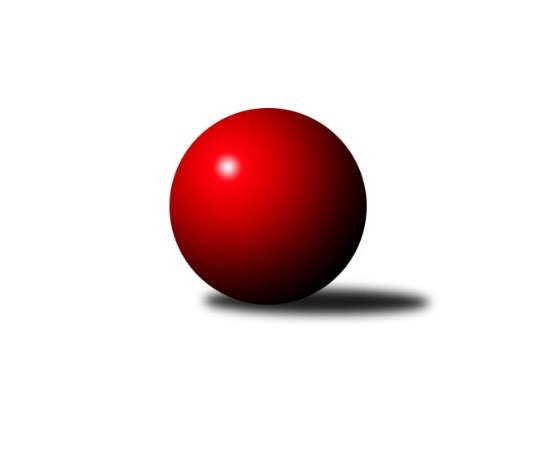 Č.22Ročník 2023/2024	22.4.2024Nejlepšího výkonu v tomto kole: 1387 dosáhlo družstvo: SK Podlužan Prušánky Jihomoravský KP dorostu 2023/2024Výsledky 22. kolaSouhrnný přehled výsledků:SK Baník Ratíškovice B	- SKK Dubňany 	3:1	1269:1212	3.0:3.0	21.4.SK Podlužan Prušánky 	- KK Moravská Slávia Brno	3:1	1387:1357	3.5:2.5	21.4.TJ Sokol Husovice	- TJ Sokol Mistřín 	0:4	1019:1134	1.0:5.0	21.4.KK Slovan Rosice	- TJ Sokol Vracov B	3:1	1217:1132	4.0:2.0	21.4.KK Vyškov	- TJ Lokomotiva Valtice  	4:0	1252:1049	6.0:0.0	21.4.TJ Sokol Husovice	- SKK Dubňany 	3:1	1200:1132	4.0:2.0	22.4.Tabulka družstev:	1.	SK Baník Ratíškovice A	20	16	1	3	57.0 : 23.0 	82.5 : 37.5 	 1240	33	2.	KK Slovan Rosice	20	13	3	4	52.5 : 27.5 	70.5 : 49.5 	 1252	29	3.	SK Baník Ratíškovice B	20	11	6	3	52.5 : 27.5 	72.0 : 48.0 	 1221	28	4.	SK Podlužan Prušánky	20	12	3	5	51.0 : 29.0 	73.5 : 46.5 	 1230	27	5.	KK Moravská Slávia Brno	20	10	4	6	50.0 : 30.0 	68.0 : 52.0 	 1212	24	6.	SKK Dubňany	20	9	5	6	46.0 : 34.0 	69.0 : 51.0 	 1198	23	7.	KK Vyškov	20	10	2	8	43.0 : 37.0 	72.0 : 48.0 	 1236	22	8.	TJ Lokomotiva Valtice 	20	6	2	12	30.5 : 49.5 	48.5 : 71.5 	 1141	14	9.	TJ Sokol Mistřín	20	4	2	14	24.0 : 56.0 	37.0 : 83.0 	 1069	10	10.	TJ Sokol Vracov B	20	3	0	17	16.0 : 64.0 	34.0 : 86.0 	 1046	6	11.	TJ Sokol Husovice	20	2	0	18	17.5 : 62.5 	33.0 : 87.0 	 1055	4Podrobné výsledky kola:	 SK Baník Ratíškovice B	1269	3:1	1212	SKK Dubňany 	Martina Koplíková	 	 195 	 196 		391 	 0:2 	 425 	 	201 	 224		Tomáš Goldschmied	Anna Novotná	 	 214 	 196 		410 	 1:1 	 371 	 	170 	 201		Adam Macek	Kristýna Ševelová	 	 224 	 244 		468 	 2:0 	 416 	 	208 	 208		Josef Šestákrozhodčí:  Vedoucí družstevNejlepší výkon utkání: 468 - Kristýna Ševelová	 SK Podlužan Prušánky 	1387	3:1	1357	KK Moravská Slávia Brno	Martin Imrich	 	 192 	 206 		398 	 0:2 	 450 	 	214 	 236		Jaromír Doležel	Anna Poláchová	 	 250 	 255 		505 	 1.5:0.5 	 478 	 	250 	 228		Adam Kopal	Radek Ostřížek	 	 236 	 248 		484 	 2:0 	 429 	 	200 	 229		Ludvík Valarozhodčí: Zdeněk ZálešákNejlepší výkon utkání: 505 - Anna Poláchová	 TJ Sokol Husovice	1019	0:4	1134	TJ Sokol Mistřín 	Vítězslav Kopal	 	 172 	 176 		348 	 1:1 	 360 	 	166 	 194		David Ilčík	Lukáš Hudec	 	 142 	 146 		288 	 0:2 	 355 	 	171 	 184		Petr Martykán	Tomáš Hudec	 	 199 	 184 		383 	 0:2 	 419 	 	225 	 194		Lucie Varmužovározhodčí:  Vedoucí družstevNejlepší výkon utkání: 419 - Lucie Varmužová	 KK Slovan Rosice	1217	3:1	1132	TJ Sokol Vracov B	Jakub Klištinec	 	 167 	 199 		366 	 0:2 	 414 	 	197 	 217		Jakub Šťastný	Marián Pačiska	 	 204 	 213 		417 	 2:0 	 367 	 	176 	 191		Tomáš Pechal	Adam Šoltés	 	 219 	 215 		434 	 2:0 	 351 	 	165 	 186		David Šigutrozhodčí:  Vedoucí družstevNejlepší výkon utkání: 434 - Adam Šoltés	 KK Vyškov	1252	4:0	1049	TJ Lokomotiva Valtice  	Žaneta Žampachová	 	 230 	 215 		445 	 2:0 	 390 	 	196 	 194		Romana Škodová	Dominik Valent	 	 193 	 196 		389 	 2:0 	 343 	 	153 	 190		Tamara Novotná	Marek Zaoral	 	 203 	 215 		418 	 2:0 	 316 	 	129 	 187		Adrian Frodl *1rozhodčí: Jana Adámkovástřídání: *1 od 51. hodu Eliška ŘezáčováNejlepší výkon utkání: 445 - Žaneta Žampachová	 TJ Sokol Husovice	1200	3:1	1132	SKK Dubňany 	Tomáš Hudec	 	 227 	 219 		446 	 2:0 	 347 	 	178 	 169		Adam Macek	Jakub Rauschgold	 	 201 	 204 		405 	 2:0 	 392 	 	197 	 195		Josef Šesták	Vítězslav Kopal	 	 182 	 167 		349 	 0:2 	 393 	 	191 	 202		Tomáš Goldschmiedrozhodčí:  Vedoucí družstevNejlepší výkon utkání: 446 - Tomáš HudecPořadí jednotlivců:	jméno hráče	družstvo	celkem	plné	dorážka	chyby	poměr kuž.	Maximum	1.	Kristýna Ševelová 	SK Baník Ratíškovice B	445.14	304.0	141.1	6.0	10/10	(470)	2.	Marián Pačiska 	KK Slovan Rosice	443.74	303.5	140.3	6.1	9/10	(488)	3.	Anna Poláchová 	SK Podlužan Prušánky 	436.54	300.2	136.4	5.4	9/10	(505)	4.	Adam Šoltés 	KK Slovan Rosice	426.02	297.8	128.2	9.8	8/10	(471)	5.	David Kotásek 	SK Baník Ratíškovice A	425.82	301.8	124.0	8.7	9/9	(473)	6.	Alexandr Lucký 	SK Baník Ratíškovice A	418.47	292.2	126.2	9.1	9/9	(479)	7.	Tomáš Goldschmied 	SKK Dubňany 	417.85	297.8	120.1	9.0	10/10	(480)	8.	Marek Zaoral 	KK Vyškov	416.66	295.4	121.3	10.0	10/10	(460)	9.	Adam Kopal 	KK Moravská Slávia Brno	416.38	291.6	124.8	9.2	10/10	(489)	10.	Josef Šesták 	SKK Dubňany 	412.28	292.5	119.8	11.1	10/10	(455)	11.	Romana Škodová 	TJ Lokomotiva Valtice  	412.13	287.2	124.9	9.2	10/10	(449)	12.	Martin Imrich 	SK Podlužan Prušánky 	411.03	289.8	121.3	10.4	8/10	(477)	13.	Milan Zaoral 	KK Vyškov	410.89	289.6	121.3	10.8	9/10	(449)	14.	Tomáš Hudec 	TJ Sokol Husovice	409.27	287.1	122.2	8.9	10/10	(448)	15.	Dan Šrámek 	KK Slovan Rosice	405.72	290.0	115.7	11.5	9/10	(442)	16.	Žaneta Žampachová 	KK Vyškov	404.13	283.9	120.2	9.2	8/10	(451)	17.	Ludvík Vala 	KK Moravská Slávia Brno	402.54	284.3	118.3	10.1	9/10	(467)	18.	Lucie Varmužová 	TJ Sokol Mistřín 	400.40	284.8	115.6	10.3	9/10	(456)	19.	Radek Ostřížek 	SK Podlužan Prušánky 	398.54	280.6	118.0	12.2	9/10	(484)	20.	Jaromír Doležel 	KK Moravská Slávia Brno	397.44	283.7	113.8	13.9	10/10	(450)	21.	Adéla Příkaská 	SK Baník Ratíškovice A	396.73	280.6	116.1	10.9	9/9	(454)	22.	Anna Novotná 	SK Baník Ratíškovice B	393.31	280.1	113.2	12.7	10/10	(462)	23.	Jakub Šťastný 	TJ Sokol Vracov B	390.27	282.6	107.7	12.4	7/10	(419)	24.	Nathalie Kotásková 	SK Baník Ratíškovice B	377.33	274.7	102.7	13.8	8/10	(428)	25.	Jakub Rauschgold 	TJ Sokol Husovice	366.31	264.0	102.3	16.5	10/10	(405)	26.	Alžběta Vaculíková 	TJ Lokomotiva Valtice  	366.11	262.1	104.1	14.7	7/10	(405)	27.	Tomáš Pechal 	TJ Sokol Vracov B	343.34	254.0	89.3	17.3	10/10	(382)	28.	David Šigut 	TJ Sokol Vracov B	336.54	250.9	85.7	20.7	7/10	(393)	29.	Petr Martykán 	TJ Sokol Mistřín 	335.83	248.8	87.0	18.8	9/10	(400)	30.	Michal Školud 	TJ Sokol Vracov B	330.89	240.4	90.5	18.8	7/10	(351)	31.	Lukáš Hudec 	TJ Sokol Husovice	282.00	210.3	71.7	25.2	8/10	(316)		Kryštof Pevný 	KK Vyškov	446.00	305.0	141.0	4.0	2/10	(465)		Patrik Jurásek 	SKK Dubňany 	445.00	306.0	139.0	7.0	1/10	(445)		Zbyněk Škoda 	TJ Lokomotiva Valtice  	425.00	299.2	125.9	10.6	4/10	(462)		Martina Koplíková 	SK Baník Ratíškovice B	421.10	304.1	117.0	8.3	2/10	(487)		Dominik Valent 	KK Vyškov	389.58	271.9	117.7	12.5	3/10	(415)		Tadeáš Bára 	SK Podlužan Prušánky 	387.75	279.7	108.1	14.6	5/10	(458)		Jakub Klištinec 	KK Slovan Rosice	386.68	282.4	104.3	15.3	4/10	(462)		Beáta Růžičková 	SK Baník Ratíškovice B	375.50	271.5	104.0	14.5	1/10	(395)		Alžběta Harcová 	SKK Dubňany 	369.33	266.0	103.3	13.7	1/10	(404)		Adam Macek 	SKK Dubňany 	366.63	252.9	113.8	15.3	4/10	(400)		Alena Kulendiková 	KK Moravská Slávia Brno	366.00	263.7	102.3	14.3	2/10	(378)		Laura Jaštíková 	SK Baník Ratíškovice B	366.00	285.0	81.0	20.0	1/10	(366)		Vítězslav Kopal 	TJ Sokol Husovice	365.83	263.8	102.0	16.3	2/10	(388)		Barbora Crhonková 	KK Vyškov	363.00	264.0	99.0	17.0	1/10	(363)		Tomáš Hlaváček 	KK Slovan Rosice	362.00	263.0	99.0	21.0	1/10	(362)		Tomáš Weissberger 	SK Podlužan Prušánky 	354.00	257.0	97.0	15.0	1/10	(354)		Eliška Řezáčová 	TJ Lokomotiva Valtice  	349.60	264.6	85.0	15.9	5/10	(365)		Ondřej Budík 	TJ Sokol Mistřín 	347.10	255.4	91.7	19.2	6/10	(429)		Jakub Sáblík 	KK Vyškov	346.50	266.0	80.5	23.0	1/10	(406)		Eliška Foltýnová 	TJ Sokol Mistřín 	344.25	249.3	95.0	16.3	2/10	(354)		Tamara Novotná 	TJ Lokomotiva Valtice  	339.03	254.4	84.6	19.0	4/10	(379)		David Ilčík 	TJ Sokol Mistřín 	333.43	248.1	85.3	19.3	6/10	(360)		Kristyna Piternová 	TJ Sokol Husovice	320.67	241.0	79.7	22.7	3/10	(333)		Tadeáš Koch 	SK Baník Ratíškovice A	307.00	245.0	62.0	30.0	1/9	(307)		Jakub Koláček 	TJ Sokol Vracov B	263.00	193.0	70.0	22.0	1/10	(263)Sportovně technické informace:Starty náhradníků:registrační číslo	jméno a příjmení 	datum startu 	družstvo	číslo startu
Hráči dopsaní na soupisku:registrační číslo	jméno a příjmení 	datum startu 	družstvo	Program dalšího kola:Nejlepší šestka kola - absolutněNejlepší šestka kola - absolutněNejlepší šestka kola - absolutněNejlepší šestka kola - absolutněNejlepší šestka kola - dle průměru kuželenNejlepší šestka kola - dle průměru kuželenNejlepší šestka kola - dle průměru kuželenNejlepší šestka kola - dle průměru kuželenNejlepší šestka kola - dle průměru kuželenPočetJménoNázev týmuVýkonPočetJménoNázev týmuPrůměr (%)Výkon10xAnna PoláchováPrušánky5056xAnna PoláchováPrušánky122.655053xRadek OstřížekPrušánky48418xKristýna ŠevelováRatíškovice B119.014686xAdam KopalMS Brno4782xRadek OstřížekPrušánky117.5548417xKristýna ŠevelováRatíškovice B4684xAdam KopalMS Brno116.094782xJaromír DoleželMS Brno4502xŽaneta ŽampachováVyškov112.054452xŽaneta ŽampachováVyškov4458xLucie VarmužováMistřín110.96419